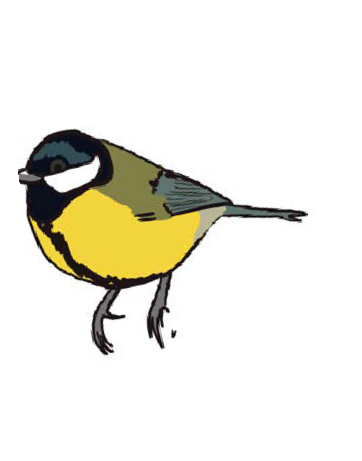 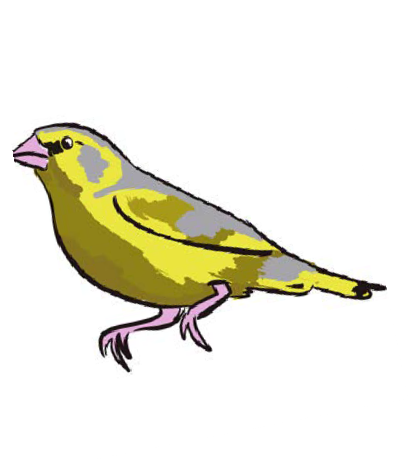 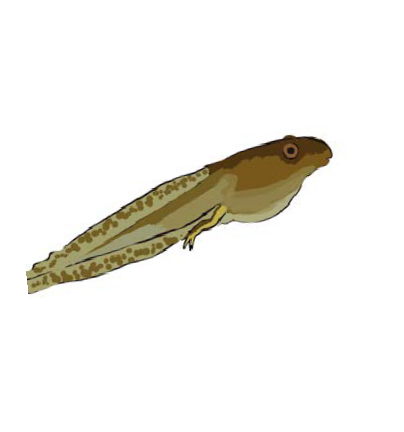 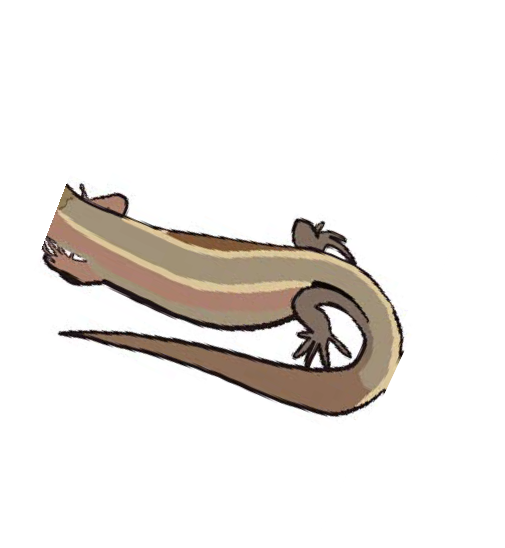 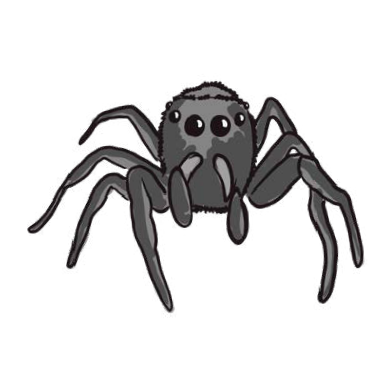 What’s in your Garden?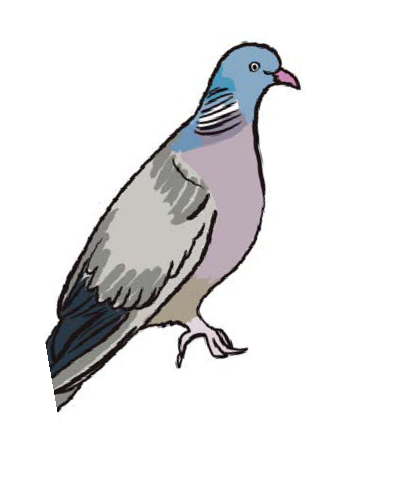 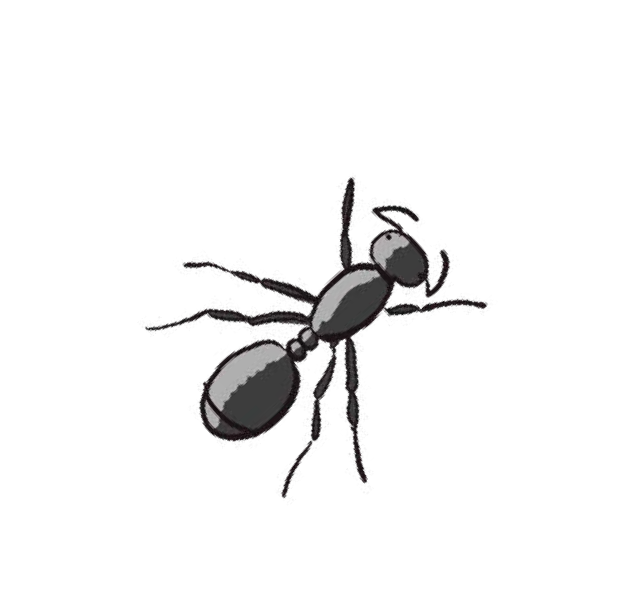 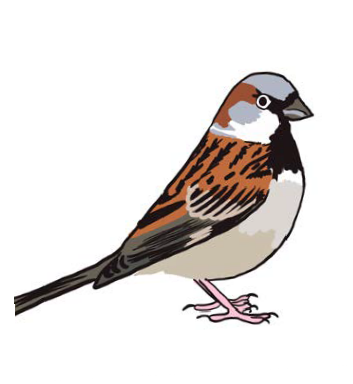 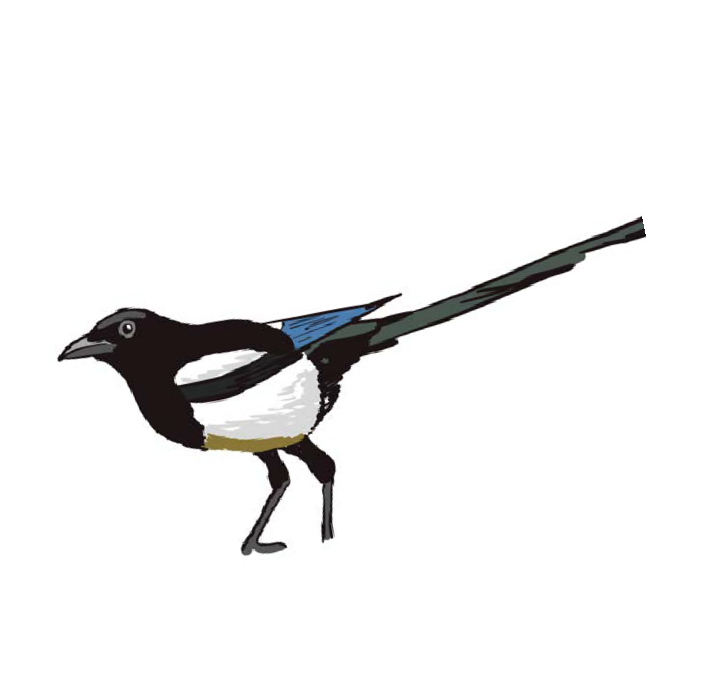 Your garden is bursting with all kinds of life. That’s true no matter the size or the amount of greenery. Use these guides to find and identify some of the wildlife you have at your fingertips.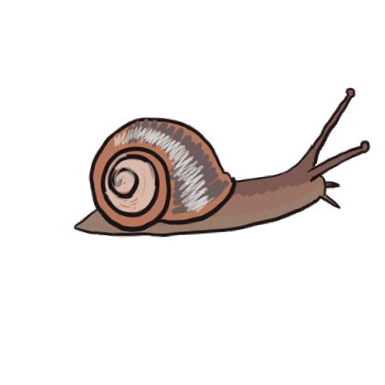 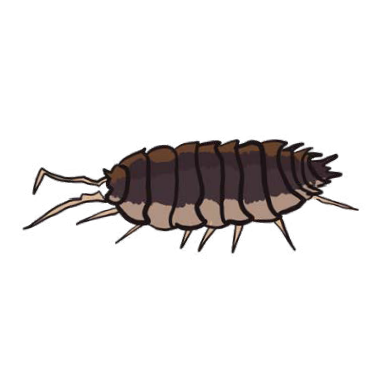 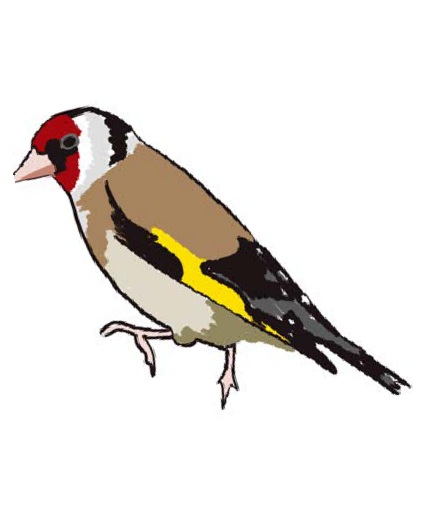 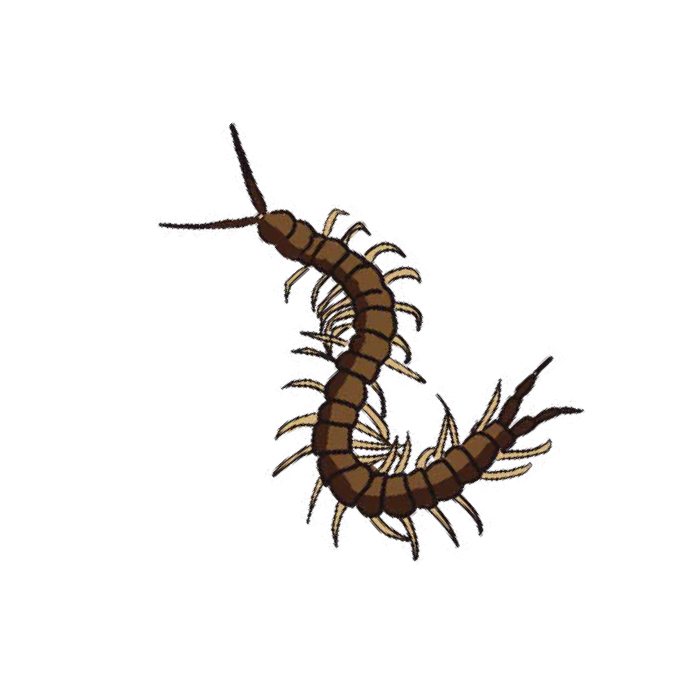 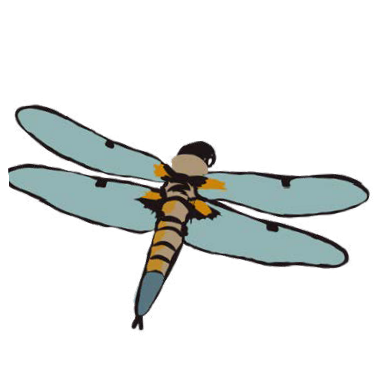 Swansea University Science  for Schools Scheme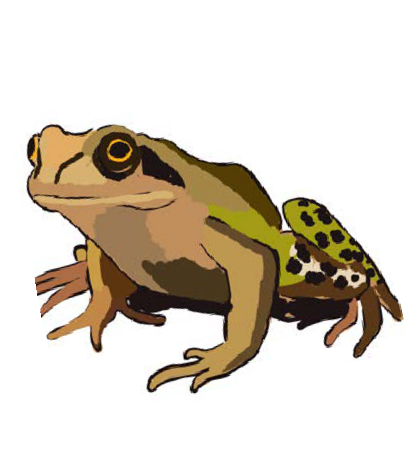 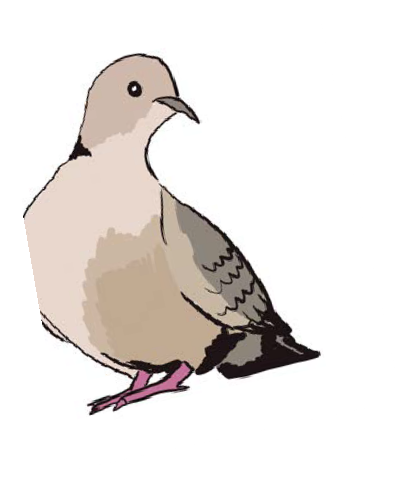 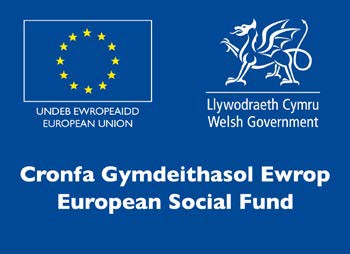 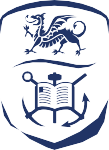 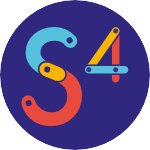 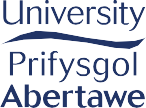 (S4) Funded by the European Social Fund and the Welsh Government.Amazing AmphibiansIf you’re lucky enough to have a pond in your (or your neighbour’s) garden you might see some of these lurking nearby. If not, try making your own mini-pond with the Wildlife Trust!Swansea University Science   for Schools SchemeTadpole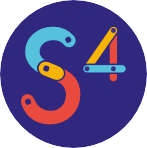 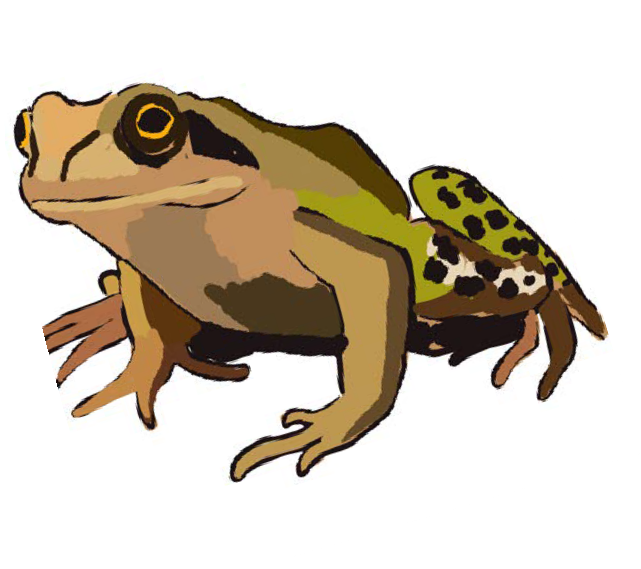 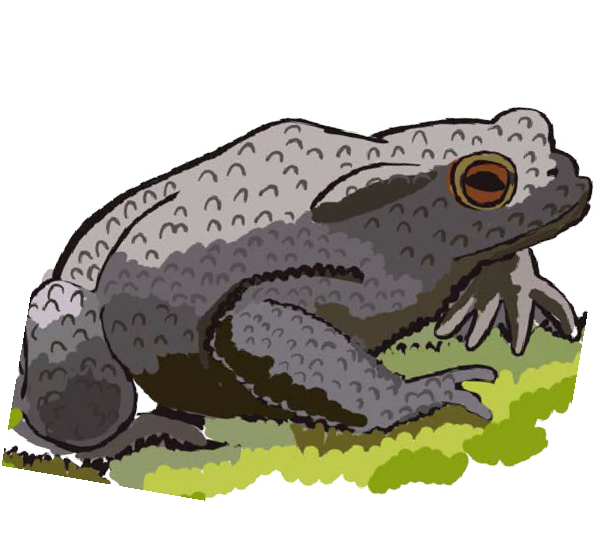 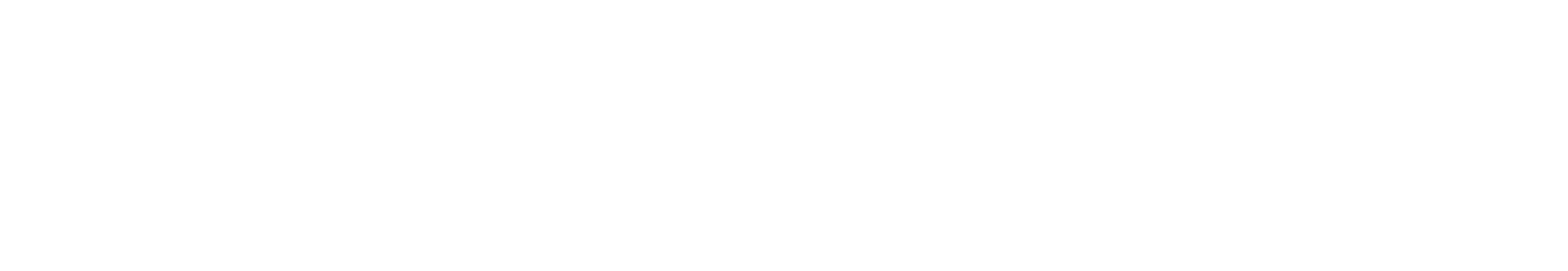 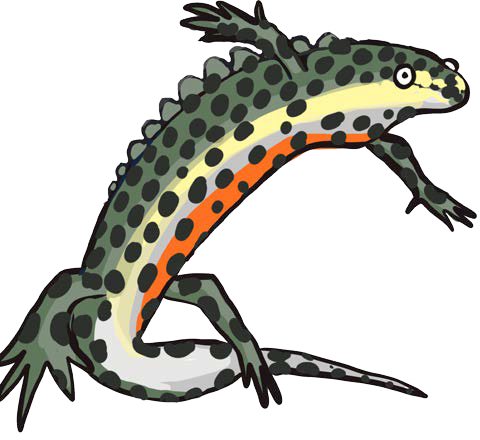 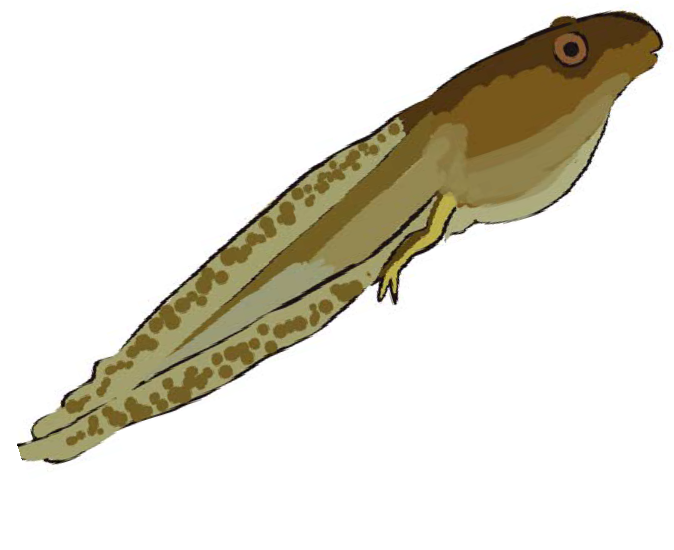 All UK amphibians lay their eggs in fresh water (think frog-spawn) around March. These eggs hatch into tadpoles in April. Tadpoles are adapted to life underwater, with features such as gills and tails! By June, tadpoles lose these features and gain lungs, legs and bones as they slowly metamorphose (change) into adults. The tadpoles of frogsand toads are herbivores (plant- eaters) while newt tadpoles are carnivorous (meat-eaters) with diets that change to match the adults’ as they grow.Brilliant BirdsBirds are easy to find. Just put out some bird seed (loose or in a feeder) and wait for them to flock to you. Get into the habit of putting out food and you’ll have regular visitors in no time!Swansea University Science   for Schools Scheme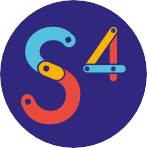 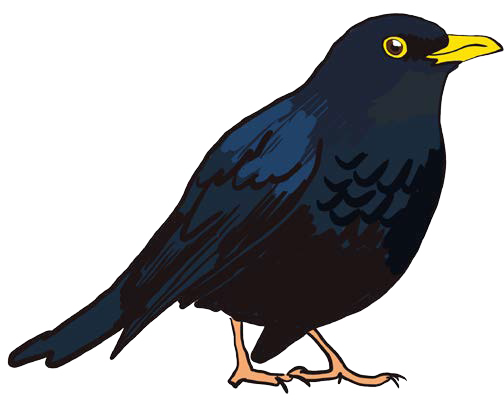 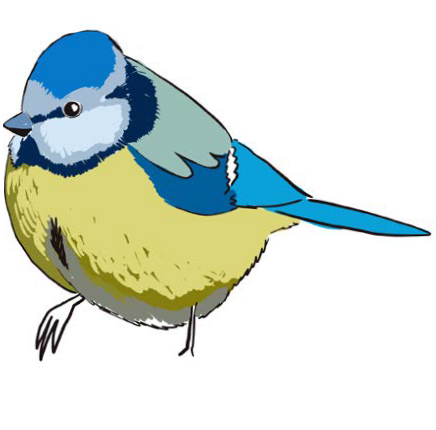 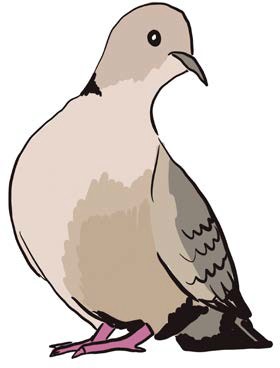 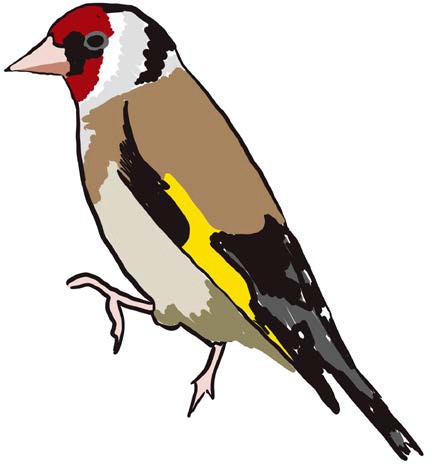 Brilliant Birds Continued...Birds are easy to find. Just put out some bird seed (loose or in a feeder) and wait for them to flock to you. Get into the habit of putting out food and you’ll have regular visitors in no time!Swansea University Science   for Schools Scheme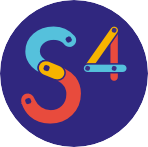 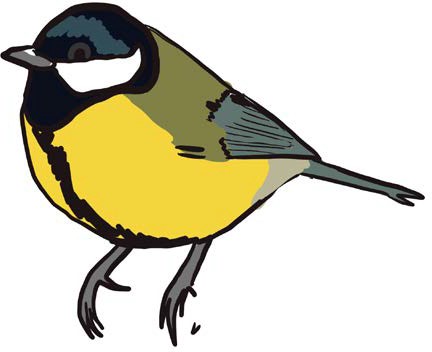 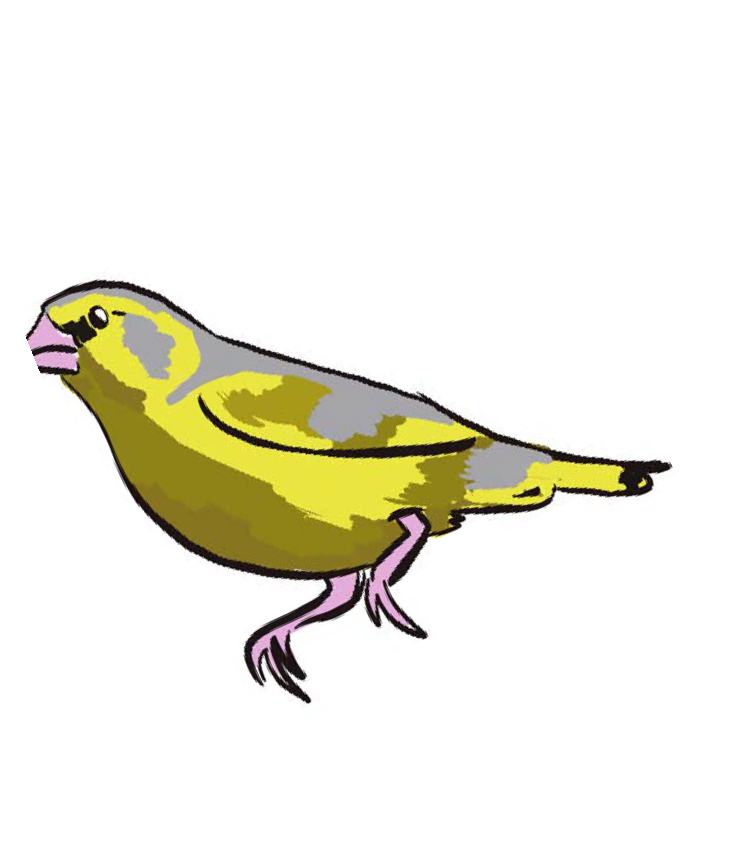 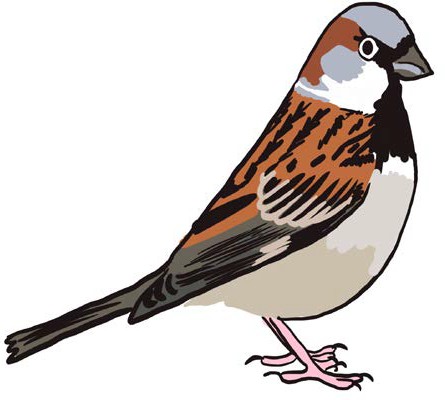 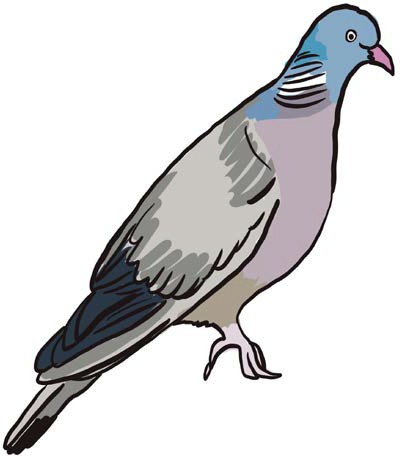 Magnificent MammalsEveryone loves seeing cute, fuzzy little critters but most only come out at night! Some can be a rare sight but, if you spot one, put some suitable food out and you’ll get return visitors in no time.Swansea University Science   for Schools SchemeBat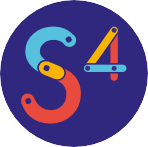 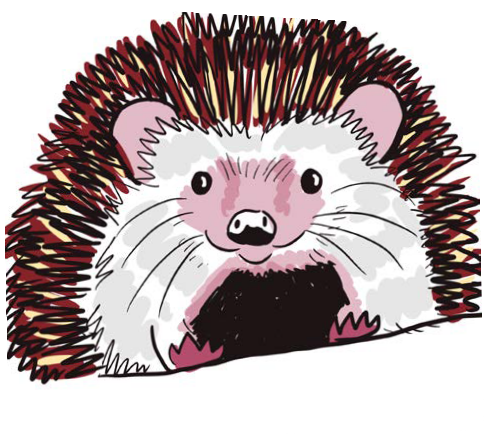 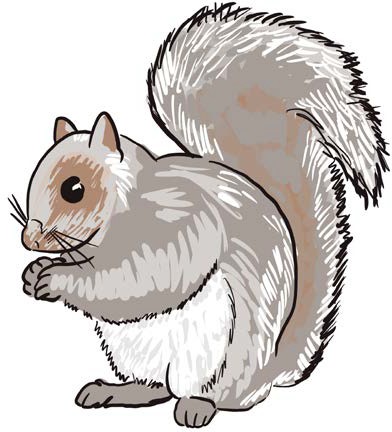 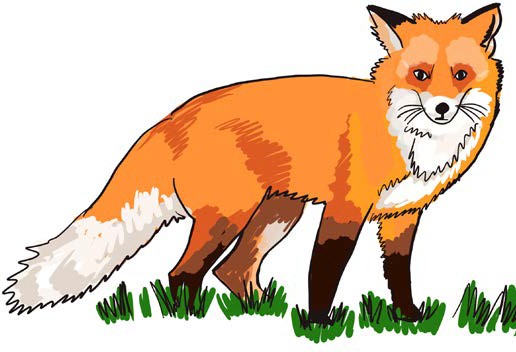 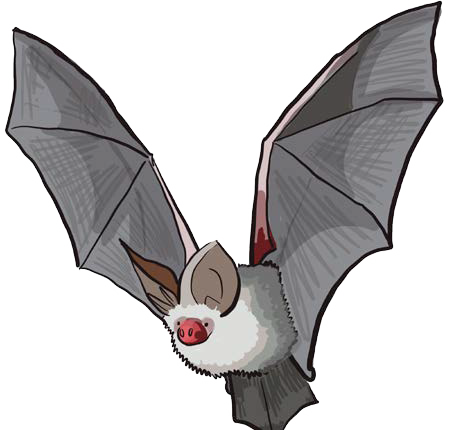 Bats are very common yet we often don’t see them because they come out at dusk, are very fast and small and tend to live in old buildings, ancient woods or rocky hideouts. There are 30 mammal species in the UK and18 of those are bats! Telling them apart is very difficult without handling (please don’t do this,it is illegal without a licence and bats a very fragile) but if you live in an urban or suburban area you are most likely to see a Pipestrelle Bat, while rural residents may also see Serotine and Long-Eared Bats (pictured).Radical ReptilesReptiles are surprisingly common but extremely shy and tend to run away as soon as they sense people approaching. You may still spot them basking in the sun on a warm rock though.Swansea University Science   for Schools SchemeAdder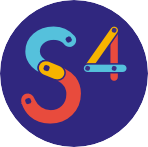 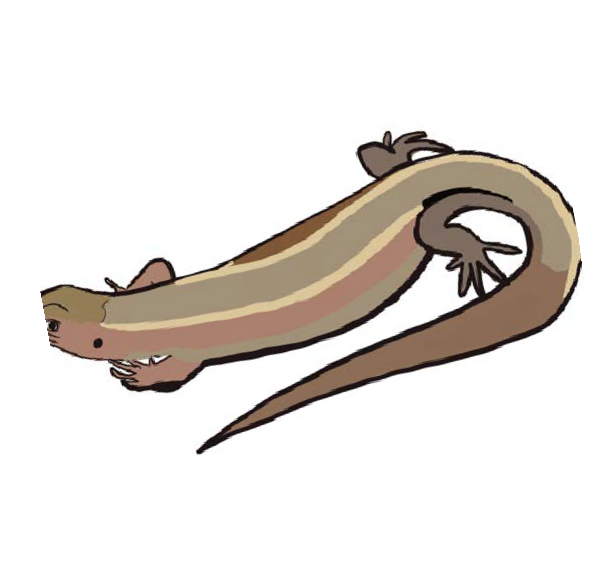 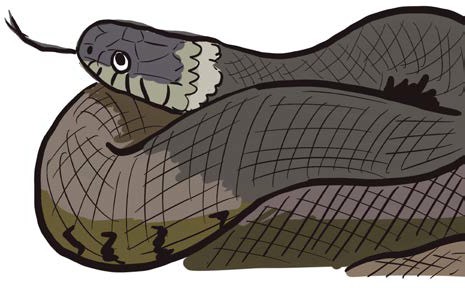 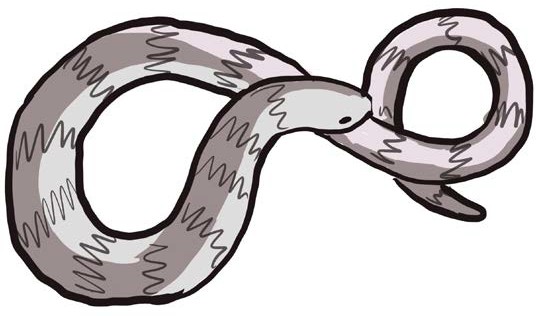 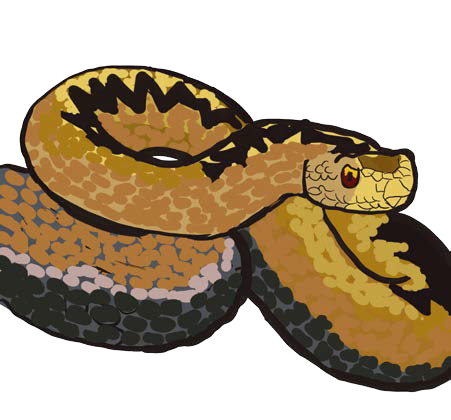 Adders are the UK’s only venomous snake and are most easily identified by their black zig-zag pattern and red eyes. They are very secretive and prefer to spend their time in heathland or moors, away from people. Their venom is usedto immobilize the lizards and small mammals they hunt and, although painful, is rarely fatal to humans. Adders would much rather slither away from people and only bite if they feel like they’re trapped and can’t get away. They are easiest to spotbasking on a warm rock in March, after their hibernation.